FECHA EMISIÓN:INSTRUCCIONES PARA EL LLENADO DE LA PLANILLA DE REGISTRO PARA LA DEFENSA INTEGRAL.1.  INFORMACIÓN PERSONAL:C.I.: Deberá colocar el N° de la cedula de identidad Venezolana. Ejemplo: 20453266.Apellidos: Deberá colocar los apellidos completos que aparecen en su cedula de identidad.Nombres: Deberá colocar los nombres completos que aparecen en su cedula de identidad. Sexo: Deberá escribir si es Masculino o Femenino. Fecha de Nacimiento: Deberá colocar la fecha de nacimiento en el formato (dd/mm/aaaa). Rif: Deberá colocar el número de RIF persona natural suministrado por el SENIAT en el formato V########.Estado Civil: Deberá colocar su estado civil como lo indica su cedula de identidad.Venezolano por: Deberá indicar si es Venezolano por “nacimiento” o por “naturalización”.Nro. Gaceta: En caso de ser naturalizado indique el número de Gaceta en el formato (GORBV N°#####)Fecha de la Gaceta: Deberá colocar la fecha de la Gaceta Oficial en el formato (dd/mm/aaaa).Lugar de Nacimiento:País: Indique país de nacimiento. Estado: Indique estado del país donde nació. Municipio: Indique municipio del estado. Parroquia: Indique parroquia del municipio en que nació / o lo que aplica en el país de nacimiento. Dirección Domiciliaria:País: Indique en que país reside. Estado: Indique en que estado del país reside.Municipio: Indique en que municipio del estado reside.Parroquia: Indique en que parroquia del municipio reside.Vía: Indique en que (calle/avenida/callejón/autopista), está ubicada su residencia. Área: Indique en que (urbanización/sector/zona/conjunto residencial/ barrio /caserío), está ubicada su residencia. Tipo inmueble: Indique el tipo de inmueble que es su residencia (edificio/centro comercial/quinta/casa/local)Nro. Inmueble: Indique el número de su residencia. Teléfono hab: Indique el número telefónico de su residencia en el formato (#### - #######).Teléfono celular: Indique el número telefónico móvil en el formato (#### - #######).Teléfono oficina: Indique el número telefónico de la oficina donde trabaja en el formato (#### - #######).Correo electrónico: Indique dirección de correo electrónico personal. Grupo sanguíneo: Indique tipo de sangre y el factor RH (Ejemplo: ARH+)Hijos: Marque con una X la opción a elegir. Elegible: Marque con una X la opción a elegir.Causa: Si marca NO en la pregunta anterior indique la causa. 2.  INFORMACIÓN SOCIO ECONÓMICA:Grado de instrucción: Indique, No posee, primaria, secundaria, TSU, universitario.Estudia: Marque con una X la opción a elegir. Tipo de estudio: Si la respuesta es afirmativa indique que estudia.Especialidad: Indique según su profesión que especialidad posee.Institución: Indique si la institución es pública o privada. Nombre de instituto: Coloque el nombre del instituto de educación donde estudia o estudió.Trabaja: Marque con una X la opción a elegir.Ocupación u oficio: Indique su ocupación u oficio dentro de la empresa donde trabaja. Empresa: Indique el nombre del lugar, institución, empresa  donde trabaja. Dirección empresa:País: Indique en qué país está ubicada la empresa. Estado: Indique en qué estado del país está ubicada la empresa.Municipio: Indique en qué municipio del estado está ubicada la empresa.Parroquia: Indique en qué parroquia del municipio está ubicada la empresa.Vía: Indique en que (calle/avenida/callejón/autopista), está ubicada la empresa. Área: Indique en que (urbanización/sector/zona/conjunto residencial/ barrio /caserío), está ubicada la empresa. Tipo inmueble: Indique en qué tipo de inmueble (edificio/centro comercial/quinta/casa/local) funciona la empresa.Nro. Inmueble: Indique el número del inmueble donde funciona la empresa. Teléfono: Indique el número telefónico de la oficina donde trabaja en el formato (#### - #######). 3.  INFORMACIÓN MILITAR:Instrucción Premilitar: Indique con una X si recibió o no instrucción premilitar.Nombre del instituto: Indique el nombre del instituto donde recibió la instrucción militar. Servicio Militar (Solo para ser llenado por tropa alistada y reserva militar)Situación Actual: Indique su situación en el servicio militar. (ACTIVO/ RESERVA MILITAR).Componente: Indique el componente de la FANB donde presta o presto el  servicio militar.Unidad: Indique la unidad de la FANB donde  presto o presta el servicio militar. Área de Desempeño: Indique su especialidad militar obtenida durante su servicio militar. Fecha de ingreso: Indique la fecha en la cual ingreso al servicio militar en el formato (dd/mm/aaaa). Fecha de egreso: Indique la fecha en la cual egreso del servicio militar en el formato (dd/mm/aaaa). Jerarquía: Indique que jerarquía adquirió durante el servicio militar. Profesional Militar (Solo para ser llenado por profesionales militares y reserva activa)Situación Actual: Indique su situación (ACTIVO/RESERVA ACTIVA)Componente: (Indique el componente de la FANB al que perteneceCategoría: Indique categoría según corresponda (EFECTIVO/ASIMILADO/OFICIAL DE RESERVA, DE MILICIA, HONORARIO)Especialidad: Indique la especialidad obtenida en su carrera militar. Grado: Indique el grado militar.Fecha de ingreso: Indique la fecha de ingreso a la  FANB en el formato (dd/mm/aaaa)Fecha de egreso: Indique la fecha de  egreso a la  FANB en el formato (dd/mm/aaaa)MILICIA BOLIVARIANA (Solo para ser llenado por ciudadanos de Categoría de Milicia)Grado/Jerarquía: Indique el grado militar o jerarquía.Especialidad: Indique la especialidad.Área de Defensa Integral (ADI): Indique el ADI a la que pertenece. Fecha de ingreso: Indique la fecha del ingreso en el formato (dd/mm/aaaa)	Batallón de Milicia: Indicar la unidad de milicia territorial donde presta servicio. Cuerpo Combatiente: Indicar el cuerpo combatiente donde presta servicio.Requisitos para la Inscripción en el Registro para la Defensa Integral: Presentar la cédula de identidad en original. Consignar copia de la Gaceta Oficial de otorgamiento de la carta de naturaleza (en caso de ser venezolano o venezolana por  naturalización). Consignar los documentos o justificativos probatorios en caso de calificar como “No elegible”, conforme a lo establecido en la Ley y su Reglamento. En caso de presentar discapacidad, el padre, madre o responsable, debe consignar la certificación de discapacidad expedida por el Sistema Público Nacional de Salud. Una (01) Fotografía tipo carnet fondo blanco, rostro en un 75%, medidas 2,5 X 3 cm. CARNET DE REGISTRO PARA LA DEFENSA INTEGRALEl presente formato digital deberá ser llenado a computadora la data transcrita será en color negro  y al momento de imprimir deberá ser a color para resaltar los escudos institucionales. El carnet de Registro para la Defensa Integral es el que se muestra en la imagen N°1; aquí debe llenar los datos de la misma forma como le fue indicado en las instrucciones, la foto tipo carnet debe pegarse en el espacio señalado, luego debe dirigirse a la Circunscripción Militar más cercana a su domicilio para la verificación y certificación de los datos suministrados en la planilla.Imagen N° 1: CARNET DE REGISTRO PARA LA DEFENSA INTEGRAL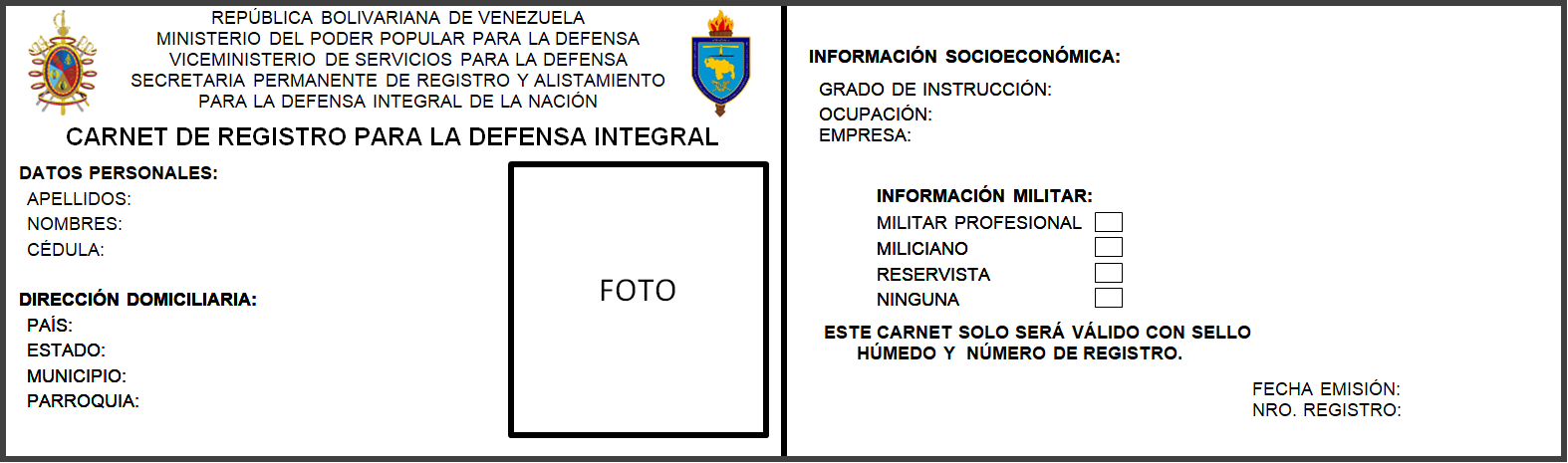 Una vez certificados los datos, asignado el número de registro y sellado el carnet el ciudadano deberá recortar y plastificar el mismo.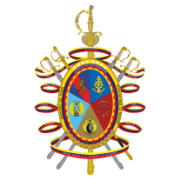 REPÚBLICA BOLIVARIANA DE VENEZUELAMINISTERIO DEL PODER POPULAR PARA LA DEFENSAVICEMINISTERIO DE SERVICIOS PARA LA DEFENSASECRETARIA PERMANENTE DE REGISTRO Y ALISTAMIENTO PARA LA DEFENSA INTEGRAL DE LA NACIÓNREGISTRO PARA LA DEFENSA INTEGRAL DE PERSONA NATURAL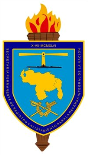  1. Información Personal  NRO. REGISTROC.I.:	APELLIDOS:	NOMBRES:SEXO:	 FECHA DE NACIMIENTO:	RIF:	EDO CIVIL:VENEZOLANO POR:	NRO. GACETA:	  FECHA:LUGAR DE NACIMIENTO:PAÍS:	ESTADO:	MUNICIPIO:	  PARROQUIA:DIRECCIÓN DOMICILIARIA:PAÍS:		ESTADO:	MUNICIPIO:	 PARROQUIA: VÍA:			ÁREA:                              TIPO INMUEBLE	   NRO. INMUEBLE:                                       TELÉFONO HAB: 	   TELÉFONO MÓVIL:	  TELÉFONO OFICINA.:CORREO ELECTRÓNICO:	      GRUPO SANGUÍNEO:HIJOS	SI   	NO	ELEGIBLE	SI	NO             CAUSA:C.I.:	APELLIDOS:	NOMBRES:SEXO:	 FECHA DE NACIMIENTO:	RIF:	EDO CIVIL:VENEZOLANO POR:	NRO. GACETA:	  FECHA:LUGAR DE NACIMIENTO:PAÍS:	ESTADO:	MUNICIPIO:	  PARROQUIA:DIRECCIÓN DOMICILIARIA:PAÍS:		ESTADO:	MUNICIPIO:	 PARROQUIA: VÍA:			ÁREA:                              TIPO INMUEBLE	   NRO. INMUEBLE:                                       TELÉFONO HAB: 	   TELÉFONO MÓVIL:	  TELÉFONO OFICINA.:CORREO ELECTRÓNICO:	      GRUPO SANGUÍNEO:HIJOS	SI   	NO	ELEGIBLE	SI	NO             CAUSA: 2. INFORMACIÓN SOCIO ECONÓMICA 2. INFORMACIÓN SOCIO ECONÓMICAGRADO DE INSTRUCCIÓN: 	 ESTUDIA:    SI	 NO      TIPO DE ESTUDIO: 	ESPECIALIDAD:INSTITUCIÓN: 	NOMBRE DEL INSTITUTO:TRABAJA:   SI	NO	OCUPACIÓN U OFICIO: 	EMPRESADIRECCIÓN EMPRESAPAÍS:	ESTADO:	MUNICIPIO:	PARROQUIA:TELÉFONO:GRADO DE INSTRUCCIÓN: 	 ESTUDIA:    SI	 NO      TIPO DE ESTUDIO: 	ESPECIALIDAD:INSTITUCIÓN: 	NOMBRE DEL INSTITUTO:TRABAJA:   SI	NO	OCUPACIÓN U OFICIO: 	EMPRESADIRECCIÓN EMPRESAPAÍS:	ESTADO:	MUNICIPIO:	PARROQUIA:TELÉFONO: 3. INFORMACIÓN MILITAR 3. INFORMACIÓN MILITARINSTRUCCIÓN PREMILITAR	SI	NO NOMBRE DEL INSTITUTO:SERVICIO MILITAR: (Solo para ser llenado por Tropa Alistada y Reserva Militar)                                SITUACIÓN ACTUAL:   	COMPONENTE: 		UNIDAD: ÁREA DE DESEMPEÑO:					ESPECIALIDAD:FECHA DE INGRESO:	FECHA DE EGRESO:	JERARQUÍA:  PROFESIONAL MILITAR: (Solo para ser llenado por Profesionales Militares y Reserva Activa)    SITUACIÓN ACTUAL:   	COMPONENTE: 		CATEGORÍA:ESPECIALIDAD:	GRADO: FECHA DE INGRESO:	FECHA DE EGRESO:	 MILICIA BOLIVARIANA  (Solo para ser llenado por Ciudadanos de Categoría de Milicia) GRADO/ JERARQUÍA:	ÁREA DE DEFENSA INTEGRAL: 	CUERPO COMBATIENTE:BATALLÓN DE MILICIA:FECHA DE INGRESO:INSTRUCCIÓN PREMILITAR	SI	NO NOMBRE DEL INSTITUTO:SERVICIO MILITAR: (Solo para ser llenado por Tropa Alistada y Reserva Militar)                                SITUACIÓN ACTUAL:   	COMPONENTE: 		UNIDAD: ÁREA DE DESEMPEÑO:					ESPECIALIDAD:FECHA DE INGRESO:	FECHA DE EGRESO:	JERARQUÍA:  PROFESIONAL MILITAR: (Solo para ser llenado por Profesionales Militares y Reserva Activa)    SITUACIÓN ACTUAL:   	COMPONENTE: 		CATEGORÍA:ESPECIALIDAD:	GRADO: FECHA DE INGRESO:	FECHA DE EGRESO:	 MILICIA BOLIVARIANA  (Solo para ser llenado por Ciudadanos de Categoría de Milicia) GRADO/ JERARQUÍA:	ÁREA DE DEFENSA INTEGRAL: 	CUERPO COMBATIENTE:BATALLÓN DE MILICIA:FECHA DE INGRESO: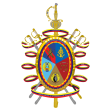 REPÚBLICA BOLIVARIANA DE VENEZUELA MINISTERIO DEL PODER POPULAR PARA LA DEFENSA VICEMINISTERIO DE SERVICIOS PARA LA DEFENSASECRETARIA PERMANENTE DE REGISTRO Y ALISTAMIENTO PARA LA DEFENSA INTEGRAL DE LA NACIÓNREPÚBLICA BOLIVARIANA DE VENEZUELA MINISTERIO DEL PODER POPULAR PARA LA DEFENSA VICEMINISTERIO DE SERVICIOS PARA LA DEFENSASECRETARIA PERMANENTE DE REGISTRO Y ALISTAMIENTO PARA LA DEFENSA INTEGRAL DE LA NACIÓN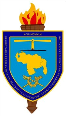 INFORMACIÓN SOCIOECONÓMICA:  GRADO DE INSTRUCCIÓN:  OCUPACIÓN:  EMPRESA:INFORMACIÓN SOCIOECONÓMICA:  GRADO DE INSTRUCCIÓN:  OCUPACIÓN:  EMPRESA:CARNET DE REGISTRO PARA LA DEFENSA INTEGRAL CARNET DE REGISTRO PARA LA DEFENSA INTEGRAL CARNET DE REGISTRO PARA LA DEFENSA INTEGRAL CARNET DE REGISTRO PARA LA DEFENSA INTEGRAL INFORMACIÓN SOCIOECONÓMICA:  GRADO DE INSTRUCCIÓN:  OCUPACIÓN:  EMPRESA:INFORMACIÓN SOCIOECONÓMICA:  GRADO DE INSTRUCCIÓN:  OCUPACIÓN:  EMPRESA:DATOS PERSONALES:APELLIDOS: NOMBRES: CÉDULA:DATOS PERSONALES:APELLIDOS: NOMBRES: CÉDULA:INFORMACIÓN MILITAR:MILITAR PROFESIONAL     MILICIANO                                   RESERVISTA                           NINGUNA                                  DIRECCIÓN DOMICILIARIA:PAÍS: ESTADO: MUNICIPIO: PARROQUIA:DIRECCIÓN DOMICILIARIA:PAÍS: ESTADO: MUNICIPIO: PARROQUIA:INFORMACIÓN MILITAR:MILITAR PROFESIONAL     MILICIANO                                   RESERVISTA                           NINGUNA                                  DIRECCIÓN DOMICILIARIA:PAÍS: ESTADO: MUNICIPIO: PARROQUIA:DIRECCIÓN DOMICILIARIA:PAÍS: ESTADO: MUNICIPIO: PARROQUIA:       ESTE CARNET SOLO SERÁ VÁLIDO CON SELLO HÚMEDO Y  NÚMERO DE REGISTRO.DIRECCIÓN DOMICILIARIA:PAÍS: ESTADO: MUNICIPIO: PARROQUIA:DIRECCIÓN DOMICILIARIA:PAÍS: ESTADO: MUNICIPIO: PARROQUIA:FECHA EMISIÓN:              NRO. REGISTRO: